Supplementary fileDesign and facile synthesis of defect rich C-MoS2/rGO nanosheets for enhanced lithium-sulfur battery performanceChengxiang Tiana, Juwei Wua, Zheng Maa, Bo Lia, Pengcheng Li, Xiaotao Zub, Xia Xiangaa School of Physics, University of Electronic Science and Technology of China, Chengdu 610054, ChinaCorresponding authors: xiaxiang@uestc.edu.cn  (Xia Xiang) Tel: 86-28-8320-2130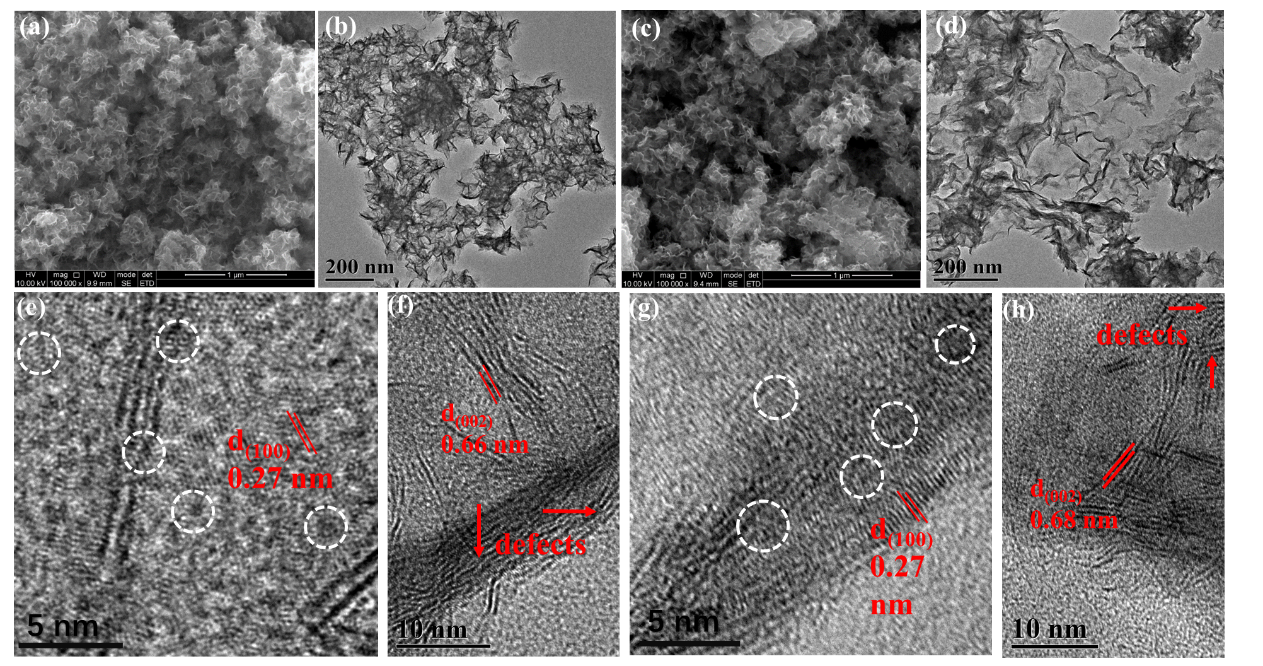 Fig. S1 Morphological images of the C-MoS2/rGO-4 (a) SEM image, (b) TEM image, and (e-f) HRTEM images; Morphological images of the C-MoS2/rGO-8 (c) SEM image, (d) TEM image, (g-h) HRTEM images.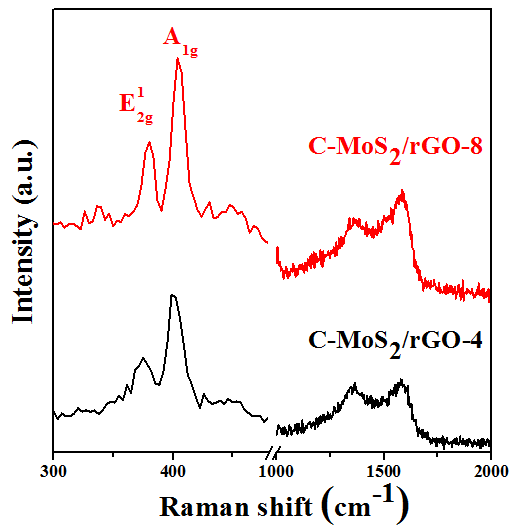 Fig. S2 Raman spectra of C-MoS2/rGO-4 and C-MoS2/rGO-8 composites.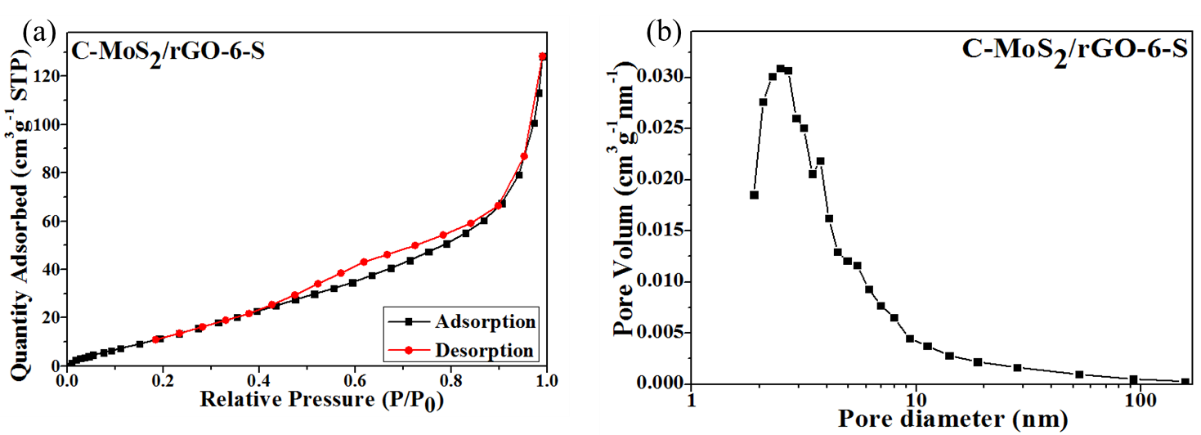 Fig. S3 (a) N2 adsorption/desorption isotherms and (b) corresponding pore size distributions of C-MoS2/rGO-6-S composite.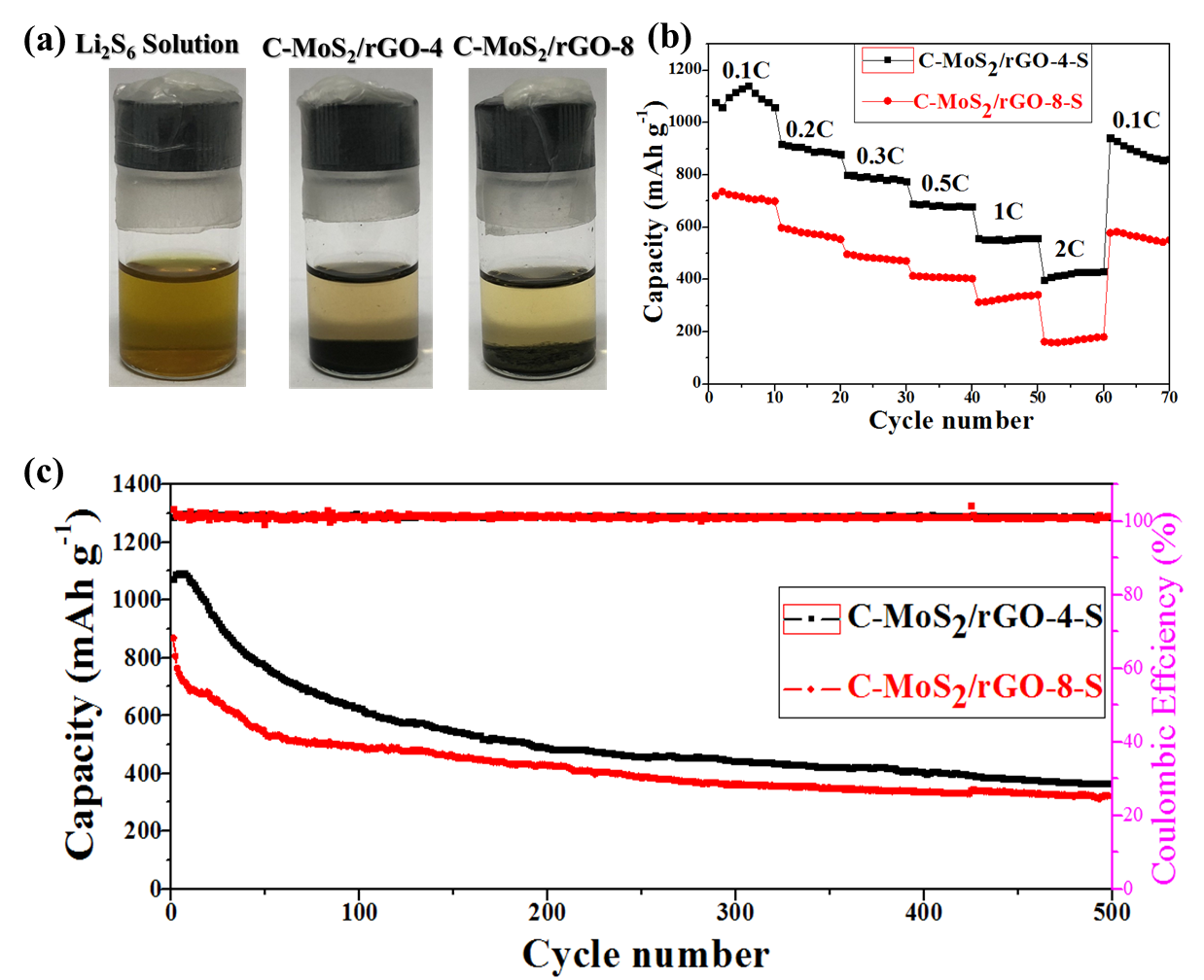 Fig. S4 (a) Photos of the Li2S6 solution after 12 h adsorption experiments with same amount of C-MoS2/rGO-4 and C-MoS2/rGO-8 composites. (b) and (c) Rate performances at different current densities and long-term cycling performance of at 0.2C of C-MoS2/rGO-4 and C-MoS2/rGO-8 composites.